	Colegio Sagrada Familia de Nazareth	                                                                                                    17 de agosto	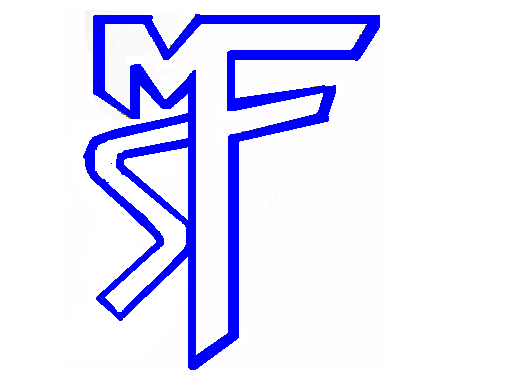                      	ValparaísoNotas musicales Pon mucha atención al video, te irá mostrando con las abejas diferentes ubicaciones de las notas musicales, cuando sepas donde está ubicada la abeja debes apretar la nota musical que crees que es la correcta. Puedes ver el video las veces que sea necesario y puedes ir colocándole pausa.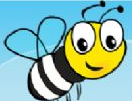 Nivel 1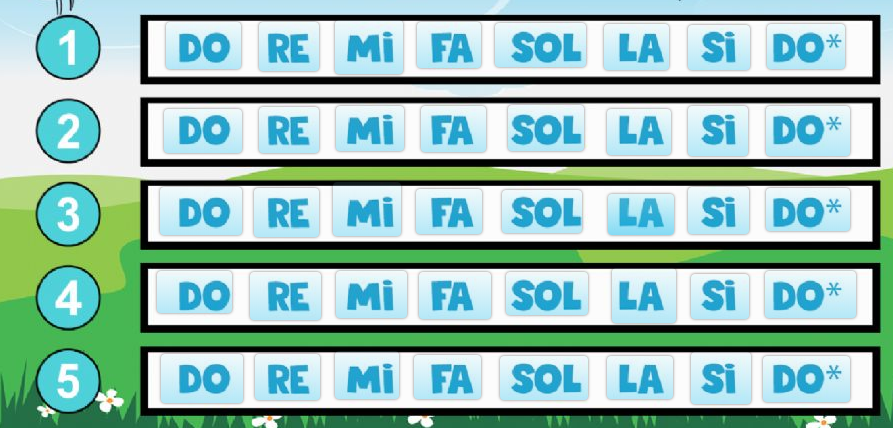 Nivel 2